ЗАВТРАК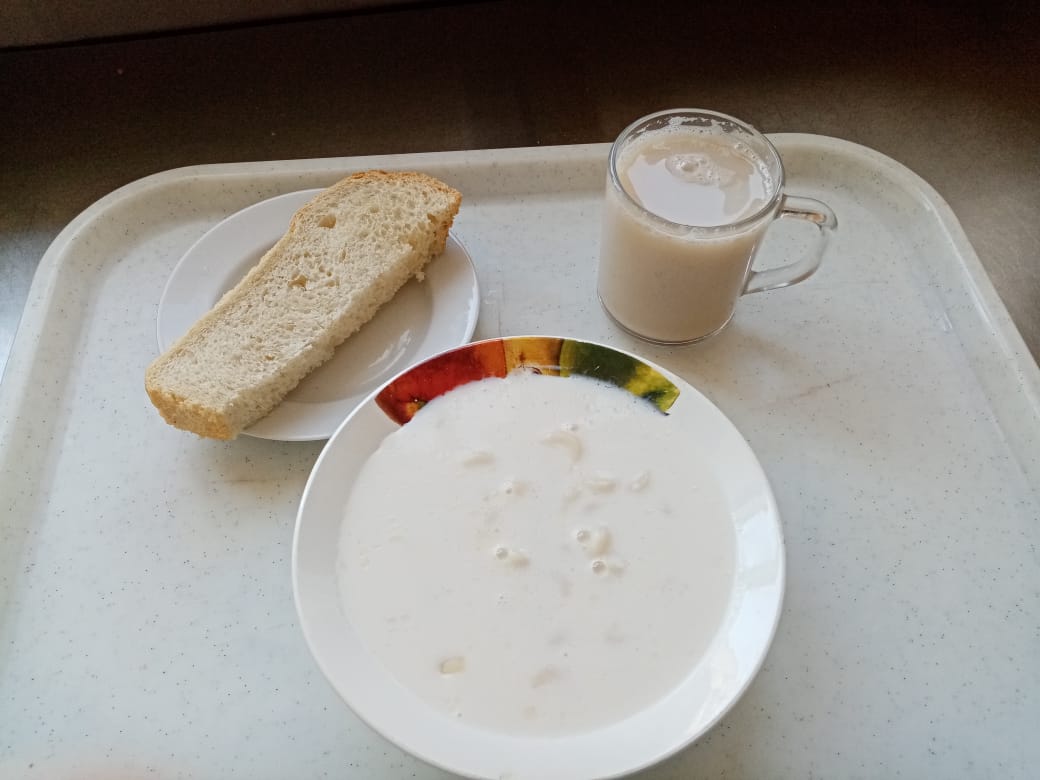 ОБЕД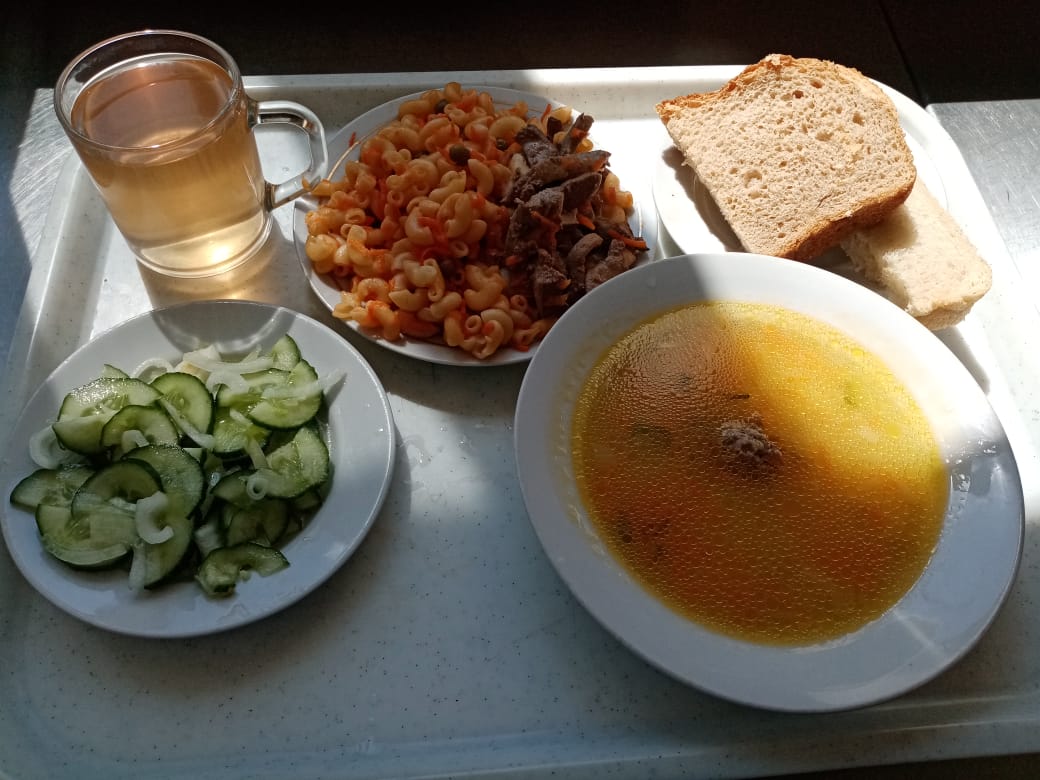 